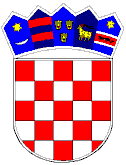 REPUBLIKA HRVATSKAVUKOVARSKO-SRIJEMSKA ŽUPANIJA OPĆINA TOVARNIK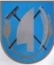  OPĆINSKO VIJEĆE                                                 KLASA: 024-03/23-01/19URBROJ: 2196-28-03-23-01Tovarnik, 06. lipnja 2023. godine  Na temelju članka 31. Statuta Općine Tovarnik („Službeni vjesnik“  Vukovarsko-srijemske županije, broj 3/22 ) te članka 17. Odluke o javnim priznanjima Općine Tovarnik (KLASA: 021-05/16-03/20, URBROJ: 2188/12-04-16-1), Općinsko vijeće Općine Tovarnik na svojoj 16. sjednici, održanoj dana 06. lipnja 2023.  godine, donosiODLUKA O DODJELI 
JAVNIH PRIZNANJAČlanak 1.Ovom Odlukom se odlučuje da se temeljem prijedloga vijećnika općinskog vijeća s liste Hrvatske demokratske zajednice te liste grupe birača nositelja liste Dubravka Blaškovića, dodjeljuje Javno priznanje Općine Tovarnik – Nagrada Općine Tovarnik Đuri Kokošareviću za poseban doprinos uspostavi i razvoju društveno-političkog života Općine Tovarnik uz novčanu naknadu od 1.000,00 Eura.Članak 2.Ova će se Odluka objaviti u „Službenom vjesniku“  Vukovarsko-srijemske županije i stupa na snagu osmog dana od dana objave.ObrazloženjeVijećnici općinskog vijeća s liste Hrvatske demokratske zajednice te vijećnici s liste grupe birača nositelja liste Dubravka Blaškovića predložili su gdina. Đuru Kokošarevića za dodjelu javnog priznanja Općine Tovarnik – Nagrada Općine Tovarnik. Gdin. Đuro Kokošarević je jedan od vodećih sudionika osnivanja Općine Tovarnik i stvaranja političke scene u Općini Tovarnik, zagovaratelj višestranačja, sudionik Domovinskog rata, aktivan sudionik društvenog, kulturnog i vjerskog života. U teškim uvjetima, nakon Domovinskog rata i ustrojstva Općine Tovarnik, prihvatio je obnašati dužnost prvog općinskog načelnika. S obzirom na izniman doprinos društvenom i političkom životu Općine Tovarnik, odlučeno je kao u članku I. ove odluke.PREDSJEDNIK OPĆINSKOG VIJEĆADubravko Blašković         